Thank you Letter for Internship in InterviewFrom,Hedy GreeneAp #696-3279 Viverra. Avenue Latrobe DE 38100(608) 265-221522-01-2003To,Aaron Hawkins 5587 Nunc. AvenueErie Rhode Island 24975 Subject: ( 	) Dear Aaron Hawkins,This is to state that I am extremely grateful that you have considered my potential for the upcoming internship interview. I can’t explain enough how I always look forward to work in your company. The ideas and format the company follows in the work aspect has always fascinated me and encouraged me to work for such an organization. I am glad that I am getting a chance to evaluate myself as an intern in this company and I am really hoping to work here.Looking forward to some positive results. Thank you.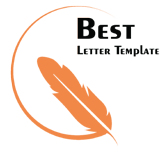 Sincerely,(Your Signature) Rakesh Mehta